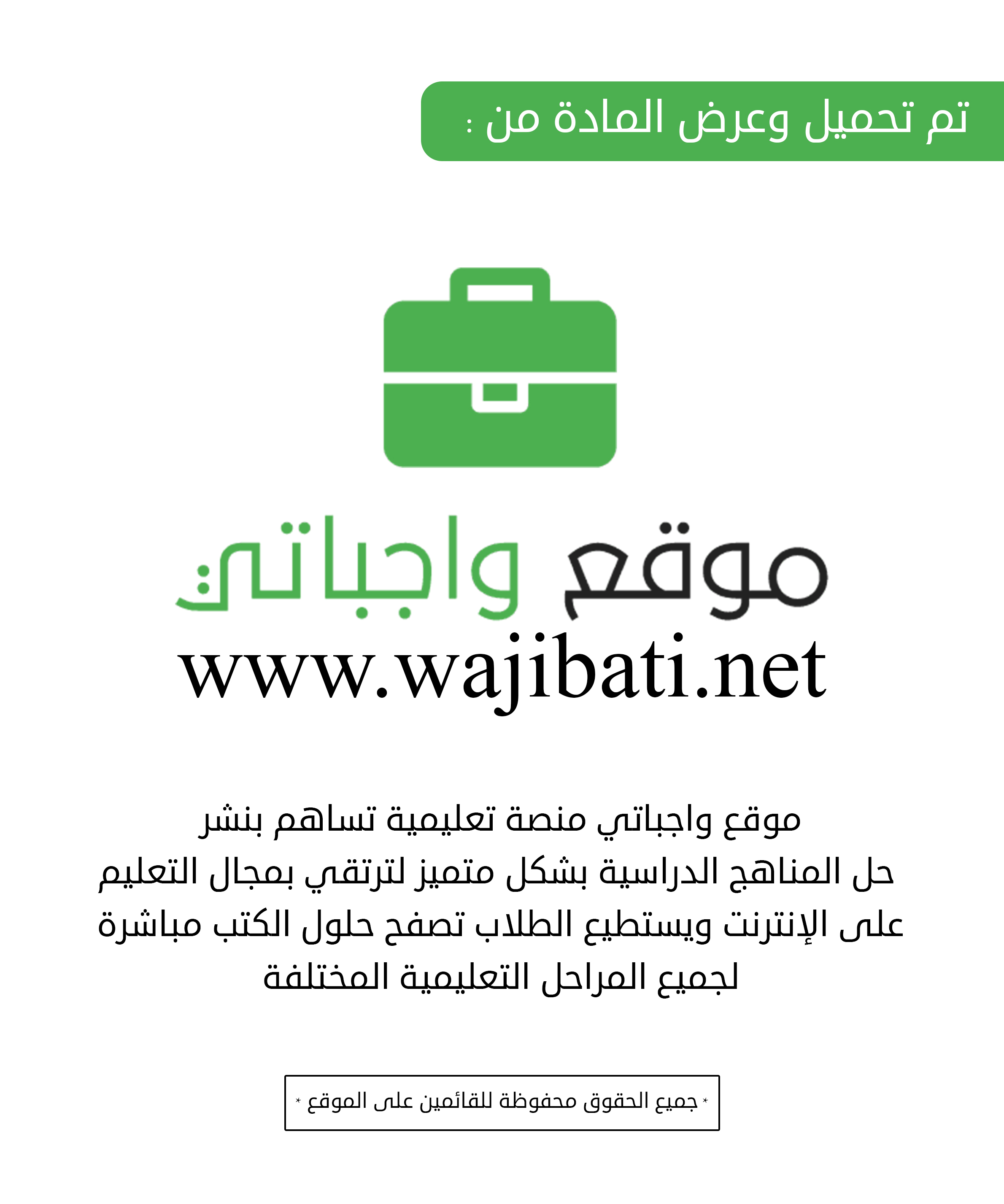 ــــــــــــــــــــــــــــــــــــــــــــــــــــــــــــــــــــــــــــــــــــــــــــــــــــــــــــــــــــــــــــــــــــــــــــــــــــــــــــــــــــــــــــــــــــالسؤال الأول ( خمس درجات ) أكمل ما يلي:                                                                                  عَنْ أَبِي هُرَيْرَةَ ، أَنّ رَسُولَ اللَّهِ صَلَّى اللَّهُ عَلَيْهِ وَسَلَّمَ، قَالَ أَنَّهُ سَمِعَ رَسُولَ اللَّهِ صَلَّى اللَّهُ عَلَيْهِ وَسَلَّمَ، يَقُولُ": أَرَأَيْتُمْ لَوْ أَنَّ نَهْرًا بِبَابِ أَحَدِكُمْ يَغْتَسِلُ مِنْهُ كُلَّ يَوْمٍ ..........، هَلْ يَبْقَى مِنْ دَرَنِهِ شَيْءٌ ؟ قَالُوا: ............... شَيْءٌ، قَالَ: فَذَلِكَ مَثَلُ الصَّلَوَاتِ الْخَمْسِ، يَمْحُو اللَّهُ ........................".ما يستفاد من الحديث:.................................................. ................................................... ................................................... ................................................... ................................................... .السؤال الثاني ( خمس درجات ) من سنن النبي  في العيد:                                                                 ....................................................................... ........................................................................ ........................................................................ ........................................................................ .السؤال الثالث ( خمس درجات ) ضع علامة () أمام العبارة الصحيحة وعلامة () أمام العبارة الخاطئة:      المؤمن الذي يقرأ القران مثل التمرة.                                 (   )المنافق الذي يقرأ القرآن مثل الحنظلة.                               (   )المؤمن الذي يقرأ القران مثل الأترجة.                               (   )السؤال الرابع ( خمس درجات ) اكتب نبذة عن أبي موسى الأشعريالسؤال الخامس  ( خمس درجات ) أكمل ما يلي:                                                                                   للمسلمين عيدين هما ........................ و ..................... .من العبادات الخاصة بعيد الأضحى ............................. .حكم الاحتفال بعيد غير عيد الفطر وعيد الأضحى .........................السؤال السادس ( خمس درجات ) ما الذي قاله النبي  لعبد الله بن عمرو بن العاص  حينما قال: سأصلي الليل كله؟ انتهت الأسئلة مع تمنياتي للجميع بالتوفيق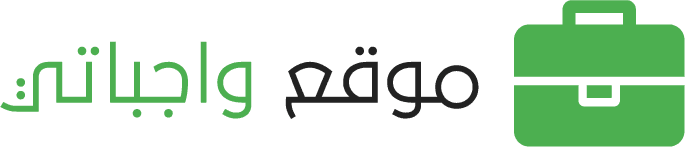 المملكـة العـربية السعـوديةوزارة التعليمإدارة التعليم بمحافظة ....مدرسة   ....المملكـة العـربية السعـوديةوزارة التعليمإدارة التعليم بمحافظة ....مدرسة   ....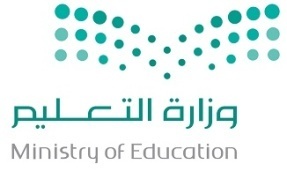 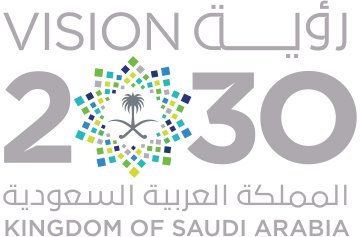 السؤالالدرجةالدرجةالدرجةالمصححالمراجعالمدققالمملكـة العـربية السعـوديةوزارة التعليمإدارة التعليم بمحافظة ....مدرسة   ....المملكـة العـربية السعـوديةوزارة التعليمإدارة التعليم بمحافظة ....مدرسة   ....السؤالرقماًكتابةًكتابةًالمصححالمراجعالمدققالمملكـة العـربية السعـوديةوزارة التعليمإدارة التعليم بمحافظة ....مدرسة   ....المملكـة العـربية السعـوديةوزارة التعليمإدارة التعليم بمحافظة ....مدرسة   ....س1المملكـة العـربية السعـوديةوزارة التعليمإدارة التعليم بمحافظة ....مدرسة   ....المملكـة العـربية السعـوديةوزارة التعليمإدارة التعليم بمحافظة ....مدرسة   ....س2الــمــادةاختبار الفصل الدراسي الأولالدور الأولالعام الدراسي١٤٤٠/1441هـاختبار الفصل الدراسي الأولالدور الأولالعام الدراسي١٤٤٠/1441هـس3الــمــادةاختبار الفصل الدراسي الأولالدور الأولالعام الدراسي١٤٤٠/1441هـاختبار الفصل الدراسي الأولالدور الأولالعام الدراسي١٤٤٠/1441هـس4الصفاختبار الفصل الدراسي الأولالدور الأولالعام الدراسي١٤٤٠/1441هـاختبار الفصل الدراسي الأولالدور الأولالعام الدراسي١٤٤٠/1441هـس5الزمناختبار الفصل الدراسي الأولالدور الأولالعام الدراسي١٤٤٠/1441هـاختبار الفصل الدراسي الأولالدور الأولالعام الدراسي١٤٤٠/1441هـس6التاريخاختبار الفصل الدراسي الأولالدور الأولالعام الدراسي١٤٤٠/1441هـاختبار الفصل الدراسي الأولالدور الأولالعام الدراسي١٤٤٠/1441هـالمجموعفقطفقطفقطفقطاسم الطالباختبار الفصل الدراسي الأولالدور الأولالعام الدراسي١٤٤٠/1441هـاختبار الفصل الدراسي الأولالدور الأولالعام الدراسي١٤٤٠/1441هـالمجموع3030ثلاثون درجةثلاثون درجةثلاثون درجةثلاثون درجةرقم الجلوساختبار الفصل الدراسي الأولالدور الأولالعام الدراسي١٤٤٠/1441هـاختبار الفصل الدراسي الأولالدور الأولالعام الدراسي١٤٤٠/1441هـالمجموع3030ثلاثون درجةثلاثون درجةثلاثون درجةثلاثون درجة